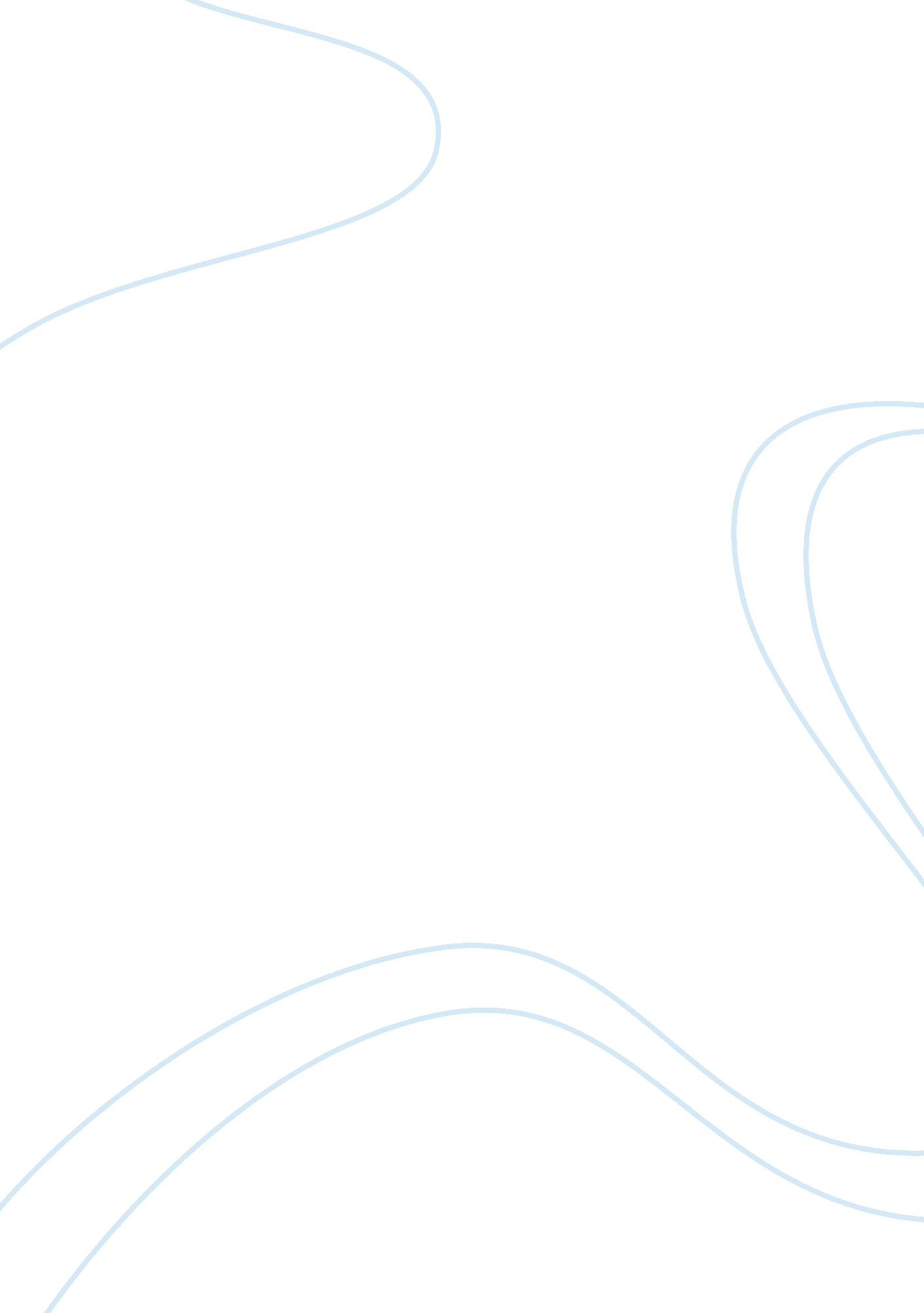 Sports prodigy a curse of blessingLinguistics, English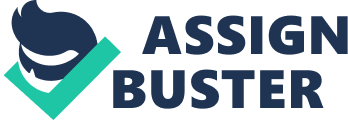 Topic:  Sports prodigy a curse or blessing Being sports prodigy is a curse as the health of a person is more important than anything else in this world for a person. A prodigy means a person who has skills and ability more than their age and more than what their health can take. In sports, people need to have stamina and strength according to the age not less not more. According to (Sammons)“ Sports and physical activity should be fun for kids. It shouldnt be, ‘ Youre going to be the worlds greatest athlete or ‘ Give up now, kid, because you wont have a chance because of your genes." A kid should not aim to perform like a matured man in the sports as it can hurt him mentally and physically. 
A child sometimes may project a health which is not normal for him. Sometimes parents and sports coach or teachers may take it as a blessing . This is not right, as a child can hurt himself trying to improve his health more. The bones of a child are not strong as an elderly man, anytime before maturity. And he needs to have mental maturity also to perform well in sports like a matured man. And moreover, childhood is a time to enjoy the sports and not be a sport professional. Being a sport prodigy is definitely a curse. 
A child cannot think of his future like 30 years ahead before the age of 21 or so and hence being a sports prodigy steals from him his childhood. As per (SPIT)“ It is difficult to ask a 16 year old to think ahead to what her body will be like when she’s 30. But 30 are awfully young to be struggling with symptoms of a degenerative knee and a possible knee replacement”. Normally children at young age need to look after their body well and eat food that is healthy for the body. Only a body with a strong base can help a child to be a sport star. Being a sport prodigy is not an easy thing as one needs to provide all the nutrients to the body in the right quantity at the right time. 
A sports prodigy means a child who becomes expert in sports due to his skill and capabilities at a smaller age. According to (King Kamali)“ My strength has been a blessing and a curse at the same time. I HAVE to lift heavy to “ feel” the contraction”. It would not be easy even for his parents to maintain him. A child may at times project a well developed body at a small age due to a genetic problem. So the child should be taken to the doctor to look into the problem as a child is overgrowing. Sports are not a temporary activity for a professional, as his whole life is based on that. So once a child shows a sign of sport prodigy, the parents should take it as a curse and give him medical attention. 
Reference 
Kamali, King. " Ask a Pro." muscleprodigy. Muscle Prodigy, 2011. Web. 30 Apr. 2012. . 
Sammons, Mary B. " Could Your Child Be a Sports Prodigy?" Circleof moms. Sugar Inc., 17 June 2011. Web. 29 Apr. 2012. 
SPIT." Sports Prodigy." sportsprodigy. Sports Prodigy Integrative Training, 2009. Web. 29 Apr. 2012. . 